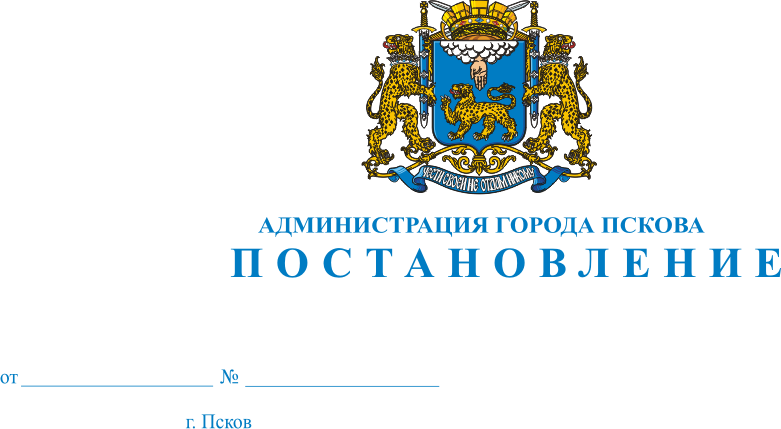 О внесении изменений в Постановление Администрации города Пскова от 20.12.2011 № 3216 «Об утверждении муниципальной программы «Совершенствование защиты населения и территории муниципального образования «Город Псков» от чрезвычайных ситуаций природного и техногенного характера, обеспечение пожарной безопасности и безопасности людей на водных объектах  города Пскова на 2012-2014 годы» В целях оптимизации финансовых расходов на реализацию мероприятий по защите населения и территории города Пскова от чрезвычайных ситуаций, обеспечению пожарной безопасности и безопасности людей на водных объектах в соответствии со статьей 179 Бюджетного кодекса Российской Федерации, статьей 62 Положения о бюджетном процессе в муниципальном образовании «Город Псков», утвержденного Решением Псковской городской Думы от 27.02.2013 № 432, руководствуясь статьями 32 и 34 Устава муниципального образования «Город Псков», Администрация города ПсковаПОСТАНОВЛЯЕТ:1. Внести в Приложение к Постановлению Администрации города Пскова от 20.12.2011 № 3216 «Об утверждении муниципальной программы «Совершенствование защиты населения и территории муниципального образования «Город Псков» от чрезвычайных ситуаций природного и техногенного характера, обеспечение пожарной безопасности и безопасности людей на водных объектах  города Пскова на 2012-2014 годы» следующие изменения: 1)  в разделе I «Паспорт Программы»:а) строку «Объемы и источники финансирования Программы» изложить в следующей редакции:«                                                                                                                                        »;2) Раздел V «Обоснование ресурсного обеспечения Программы»  изложить в следующей редакции: «Общий объем финансирования Программы на 2012-2014 годы составляет 115258,5 тысяч рублей (в ценах 2011 года), из них за счет средств бюджета города  Пскова 111971,5 тысяч рублей и внебюджетных источников 3287,0 тысяч рублей. В том числе по годам:- в объеме средств городского бюджета:в 2012 году – 2608,0 тыс. рублей;в 2013 году – 11532,1 тыс. рублей;в 2014 году – 97831,4 тыс. рублей;- в объеме средств внебюджетных источников финансирования:в 2013 году – 1488,0 тыс. рублей;в 2014 году – 1799,0 тыс. рублейОбъемы финансирования подлежат уточнению при составлении проекта бюджета города на очередной финансовый год».2. Внести в Приложение к муниципальной программе «Совершенствование защиты населения и территории муниципального образования «Город Псков» от чрезвычайных ситуаций природного и техногенного характера, обеспечение пожарной безопасности и безопасности людей на водных объектах  города Пскова на 2012-2014 годы» следующие изменения:1) в разделе III «Обеспечение пожарной  безопасности в муниципальных учреждениях города Пскова»:а) строки 1-1.2.2  изложить в следующей редакции:«».3. Настоящее Постановление вступает в силу с момента официального опубликования.4. Опубликовать настоящее Постановление в газете «Псковские Новости» и разместить на официальном сайте муниципального образования «Город Псков» в сети Интернет.5.  Контроль за исполнением настоящего Постановления возложить на Первого заместителя Главы Администрации города Псков А.А. Тимофеева.Глава Администрации города Пскова                                                                       И.В. КалашниковОбъемы и источники      
финансирования ПрограммыОбщий объем финансирования Программы на 2012-2014 годы составляет 115258,5 тысяч рублей (в ценах 2011 года), в том числе за счет средств бюджета города  Пскова 111971,5 тысяч рублей и внебюджетных источников 3287,0 тысяч рублей.III.Обеспечение пожарной  безопасности в муниципальных учреждениях города Пскова 2012 .г.Бюджет города Пскова2400,011532,134012,434012,434012,447944,547944,547944,5III.Обеспечение пожарной  безопасности в муниципальных учреждениях города Пскова 2012 .г.Внебюджетные средства-1488,01799,01799,01799,03287,03287,03287,01.Мероприятия по повышению пожарной безопасности в муниципальных образовательных учреждениях:Управление образования Администрации города ПсковаУправление образования Администрации города ПсковаУправление образования Администрации города Пскова2013 .г.Бюджет города Пскова-10042,427913,727913,727913,737956,137956,137956,11.Мероприятия по повышению пожарной безопасности в муниципальных образовательных учреждениях:Управление образования Администрации города ПсковаУправление образования Администрации города ПсковаУправление образования Администрации города Пскова2013 .г.Внебюджетные средства-1488,01799,01799,01799,03287,03287,03287,01.1. Испытания и ремонт внутреннего противопожарного водопровода на водоотдачу:Бюджет города Пскова-353,77 353,0353,0353,0706,77706,77706,771.1. Испытания и ремонт внутреннего противопожарного водопровода на водоотдачу:Внебюджетные средства-17,039,039,039,056,056,056,01.1.1.МБОУ «ПЛГ», МБОУ «ЕМЛ № 20», МБОУ «ЦО «ППК», МБОУ «НШ –д/с № 38», МБОУ «Псковская ОШ-интернат», МБОУ ДОД «ДЦ «Надежда»,  МБОУ ДОД «Патриот», МАДОУ «Д/с  №1», МБДОУ «Д/с №2», МБДОУ «Д/с №3», МБДОУ «Д/с №4», МБДОУ «Д/с №5», МАДОУ «Д/с №6», МБДОУ «Д/с №7», МБДОУ «Д/с №8», МБДОУ «Д/с №9», МБДОУ «Д/с №10», МБДОУ «Д/с №11», МБДОУ «Д/с №12», МБДОУ «Д/с  №13», МБДОУ «Д/с №14»,  МБДОУ «Д/с №15», МБДОУ «Д/с №16», МБДОУ «Д/с №17», МБДОУ «Д/с №18», МБДОУ «Д/с №19», МБДОУ «Д/с №20», МБДОУ «Д/с №21», МБДОУ «Д/с №23», МБДОУ «Д/с №24»,                           МБДОУ «Д/сад № 25», МБДОУ «Д/с №26», МБДОУ «Д/с №27», МБДОУ «Д/с №28», МБДОУ «Д/с №29», МБДОУ «Д/с №30», МБДОУ «Д/с №31», МБДОУ «Д/с №32», МБДОУ «Д/с №33», МБДОУ «Д/с №34»,  МБДОУ «Д/с №35»,  МБДОУ «Д/с №37», МБДОУ «Д/с №39», МБДОУ «Д/с №40»,                                МБДОУ «ЦРР-д/сад № 41», МБДОУ «Д/с №42», МБДОУ «Д/с №43»,  МБДОУ «Д/с №44»   МАДОУ «Д/сад № 45», МБДОУ «Д/с №47», МБДОУ «Д/с №48», МБДОУ «Д/с №49», МБДОУ «Д/с №50», МБДОУ «Д/с №51», МБДОУ «Д/с №52», МБДОУ «Д/с №53», МБДОУ «Д/с №54»Бюджет города Пскова-353,77---353,77353,77353,771.1.1.МБОУ «ПЛГ», МБОУ «ЕМЛ № 20», МБОУ «ЦО «ППК», МБОУ «НШ –д/с № 38», МБОУ «Псковская ОШ-интернат», МБОУ ДОД «ДЦ «Надежда»,  МБОУ ДОД «Патриот», МАДОУ «Д/с  №1», МБДОУ «Д/с №2», МБДОУ «Д/с №3», МБДОУ «Д/с №4», МБДОУ «Д/с №5», МАДОУ «Д/с №6», МБДОУ «Д/с №7», МБДОУ «Д/с №8», МБДОУ «Д/с №9», МБДОУ «Д/с №10», МБДОУ «Д/с №11», МБДОУ «Д/с №12», МБДОУ «Д/с  №13», МБДОУ «Д/с №14»,  МБДОУ «Д/с №15», МБДОУ «Д/с №16», МБДОУ «Д/с №17», МБДОУ «Д/с №18», МБДОУ «Д/с №19», МБДОУ «Д/с №20», МБДОУ «Д/с №21», МБДОУ «Д/с №23», МБДОУ «Д/с №24»,                           МБДОУ «Д/сад № 25», МБДОУ «Д/с №26», МБДОУ «Д/с №27», МБДОУ «Д/с №28», МБДОУ «Д/с №29», МБДОУ «Д/с №30», МБДОУ «Д/с №31», МБДОУ «Д/с №32», МБДОУ «Д/с №33», МБДОУ «Д/с №34»,  МБДОУ «Д/с №35»,  МБДОУ «Д/с №37», МБДОУ «Д/с №39», МБДОУ «Д/с №40»,                                МБДОУ «ЦРР-д/сад № 41», МБДОУ «Д/с №42», МБДОУ «Д/с №43»,  МБДОУ «Д/с №44»   МАДОУ «Д/сад № 45», МБДОУ «Д/с №47», МБДОУ «Д/с №48», МБДОУ «Д/с №49», МБДОУ «Д/с №50», МБДОУ «Д/с №51», МБДОУ «Д/с №52», МБДОУ «Д/с №53», МБДОУ «Д/с №54»Внебюджетные средства-17,0---17,017,017,01.1.2.МБОУ «СОШ № 1», МБОУ «ЕМЛ № 20», МБОУ «ЦО «ППК», МБОУ «НШ –д/с № 38», МБОУ «Псковская ОШ-интернат»,МБДОУ «Д/сад № 25», МБДОУ «ЦРР-д/сад № 41», МАДОУ «Д/сад № 45»Бюджет города Пскова--353,0353,0353,0353,0353,0353,01.1.2.МБОУ «СОШ № 1», МБОУ «ЕМЛ № 20», МБОУ «ЦО «ППК», МБОУ «НШ –д/с № 38», МБОУ «Псковская ОШ-интернат»,МБДОУ «Д/сад № 25», МБДОУ «ЦРР-д/сад № 41», МАДОУ «Д/сад № 45»Внебюджетные средства--39,039,039,039,039,039,01.2.Испытания качества огнезащитной обработки деревянных конструкций чердачных помещений:Испытания качества огнезащитной обработки деревянных конструкций чердачных помещений:Бюджет города Пскова-181,550,050,050,0231,5231,5231,51.2.Испытания качества огнезащитной обработки деревянных конструкций чердачных помещений:Испытания качества огнезащитной обработки деревянных конструкций чердачных помещений:Внебюджетные средства-3,04,04,04,07,07,07,01.2.1.МБОУ «СОШ №1», МБОУ «Лицей №4», МБОУ «СОШ № 5», МБОУ «СОШ №11», МБОУ «СОШ №12»,МБОУ «СОШ № 13», МБОУ «СОШ №17», МБОУ «СОШ №18»,МАОУ «СОШ № 47», МБОУ ДОД «Патриот», МБОУ «Псковская школа-интернат», МБДОУ «Д/с №14», МБДОУ «Д/с №16», МБДОУ «Д/с №21», МБДОУ «Д/с №43», МАДОУ «Д/с №45»МБОУ «СОШ №1», МБОУ «Лицей №4», МБОУ «СОШ № 5», МБОУ «СОШ №11», МБОУ «СОШ №12»,МБОУ «СОШ № 13», МБОУ «СОШ №17», МБОУ «СОШ №18»,МАОУ «СОШ № 47», МБОУ ДОД «Патриот», МБОУ «Псковская школа-интернат», МБДОУ «Д/с №14», МБДОУ «Д/с №16», МБДОУ «Д/с №21», МБДОУ «Д/с №43», МАДОУ «Д/с №45»Бюджет города Пскова-181,5---181,5181,5181,51.2.1.МБОУ «СОШ №1», МБОУ «Лицей №4», МБОУ «СОШ № 5», МБОУ «СОШ №11», МБОУ «СОШ №12»,МБОУ «СОШ № 13», МБОУ «СОШ №17», МБОУ «СОШ №18»,МАОУ «СОШ № 47», МБОУ ДОД «Патриот», МБОУ «Псковская школа-интернат», МБДОУ «Д/с №14», МБДОУ «Д/с №16», МБДОУ «Д/с №21», МБДОУ «Д/с №43», МАДОУ «Д/с №45»МБОУ «СОШ №1», МБОУ «Лицей №4», МБОУ «СОШ № 5», МБОУ «СОШ №11», МБОУ «СОШ №12»,МБОУ «СОШ № 13», МБОУ «СОШ №17», МБОУ «СОШ №18»,МАОУ «СОШ № 47», МБОУ ДОД «Патриот», МБОУ «Псковская школа-интернат», МБДОУ «Д/с №14», МБДОУ «Д/с №16», МБДОУ «Д/с №21», МБДОУ «Д/с №43», МАДОУ «Д/с №45»Внебюджетные средства-3,0---3,03,03,01.2.2.МБОУ «СОШ № 5», МБОУ «СОШ № 13»,МАОУ «СОШ № 47»МБОУ «СОШ № 5», МБОУ «СОШ № 13»,МАОУ «СОШ № 47»Бюджет города Пскова--50,050,050,050,050,050,01.2.2.МБОУ «СОШ № 5», МБОУ «СОШ № 13»,МАОУ «СОШ № 47»МБОУ «СОШ № 5», МБОУ «СОШ № 13»,МАОУ «СОШ № 47»Внебюджетные средства--4,04,04,04,04,04,0                                                                                                                                                                     »;в) строки 1.5- 1.10 изложить в следующей редакции:«                                                                                                                                                                     »;в) строки 1.5- 1.10 изложить в следующей редакции:«                                                                                                                                                                     »;в) строки 1.5- 1.10 изложить в следующей редакции:«                                                                                                                                                                     »;в) строки 1.5- 1.10 изложить в следующей редакции:«                                                                                                                                                                     »;в) строки 1.5- 1.10 изложить в следующей редакции:«                                                                                                                                                                     »;в) строки 1.5- 1.10 изложить в следующей редакции:«                                                                                                                                                                     »;в) строки 1.5- 1.10 изложить в следующей редакции:«                                                                                                                                                                     »;в) строки 1.5- 1.10 изложить в следующей редакции:«                                                                                                                                                                     »;в) строки 1.5- 1.10 изложить в следующей редакции:«                                                                                                                                                                     »;в) строки 1.5- 1.10 изложить в следующей редакции:«                                                                                                                                                                     »;в) строки 1.5- 1.10 изложить в следующей редакции:«                                                                                                                                                                     »;в) строки 1.5- 1.10 изложить в следующей редакции:«                                                                                                                                                                     »;в) строки 1.5- 1.10 изложить в следующей редакции:«                                                                                                                                                                     »;в) строки 1.5- 1.10 изложить в следующей редакции:«                                                                                                                                                                     »;в) строки 1.5- 1.10 изложить в следующей редакции:«1.5.Огнезащитная обработка деревянных конструкций чердачных помещенийОгнезащитная обработка деревянных конструкций чердачных помещенийБюджет города Пскова-706,85706,85706,85260,2260,2260,2967,051.5.Огнезащитная обработка деревянных конструкций чердачных помещенийОгнезащитная обработка деревянных конструкций чердачных помещенийВнебюджетные средства-34,034,034,028,028,028,062,01.5.1.МБОУ «СОШ № 1», МБОУ «СОШ № 2», МБОУ «СОШ №9», МБОУ «СОШ №11», МБОУ «СОШ №12»,  МБОУ «СОШ №13», МБОУ  «СОШ № 18», МБОУ «ПТЛ», МБОУ «ПТПЛ»,  МБОУ «ППК»,  МАОУ «СОШ № 47», МБОУ «Псковская ОШ-интернат», МБОУ ДОД «Эколог», МБОУ ДОД «Патриот», МБОУ ДОД «ДДТ», МБОУ ДОД «Д/с №3», МБДОУ «Д/сад «ЦРР № 7», МБОУ ДОД «Д/с №8»,  МБДОУ «Д/сад № 12», МБДОУ «Д/сад № 13», МБДОУ «Д/с № 14»,  МБДОУ «Д/сад № 15», МБДОУ «Д/с №19»,  МБДОУ «Д/сад № 21», МБДОУ «Д/сад № 25»,  МБДОУ «Д/с №29», МБДОУ «Д/с №30», МБДОУ «Д/с  №51»  МБОУ «СОШ № 1», МБОУ «СОШ № 2», МБОУ «СОШ №9», МБОУ «СОШ №11», МБОУ «СОШ №12»,  МБОУ «СОШ №13», МБОУ  «СОШ № 18», МБОУ «ПТЛ», МБОУ «ПТПЛ»,  МБОУ «ППК»,  МАОУ «СОШ № 47», МБОУ «Псковская ОШ-интернат», МБОУ ДОД «Эколог», МБОУ ДОД «Патриот», МБОУ ДОД «ДДТ», МБОУ ДОД «Д/с №3», МБДОУ «Д/сад «ЦРР № 7», МБОУ ДОД «Д/с №8»,  МБДОУ «Д/сад № 12», МБДОУ «Д/сад № 13», МБДОУ «Д/с № 14»,  МБДОУ «Д/сад № 15», МБДОУ «Д/с №19»,  МБДОУ «Д/сад № 21», МБДОУ «Д/сад № 25»,  МБДОУ «Д/с №29», МБДОУ «Д/с №30», МБДОУ «Д/с  №51»  Бюджет города Пскова-706,85706,85706,85---706,851.5.1.МБОУ «СОШ № 1», МБОУ «СОШ № 2», МБОУ «СОШ №9», МБОУ «СОШ №11», МБОУ «СОШ №12»,  МБОУ «СОШ №13», МБОУ  «СОШ № 18», МБОУ «ПТЛ», МБОУ «ПТПЛ»,  МБОУ «ППК»,  МАОУ «СОШ № 47», МБОУ «Псковская ОШ-интернат», МБОУ ДОД «Эколог», МБОУ ДОД «Патриот», МБОУ ДОД «ДДТ», МБОУ ДОД «Д/с №3», МБДОУ «Д/сад «ЦРР № 7», МБОУ ДОД «Д/с №8»,  МБДОУ «Д/сад № 12», МБДОУ «Д/сад № 13», МБДОУ «Д/с № 14»,  МБДОУ «Д/сад № 15», МБДОУ «Д/с №19»,  МБДОУ «Д/сад № 21», МБДОУ «Д/сад № 25»,  МБДОУ «Д/с №29», МБДОУ «Д/с №30», МБДОУ «Д/с  №51»  МБОУ «СОШ № 1», МБОУ «СОШ № 2», МБОУ «СОШ №9», МБОУ «СОШ №11», МБОУ «СОШ №12»,  МБОУ «СОШ №13», МБОУ  «СОШ № 18», МБОУ «ПТЛ», МБОУ «ПТПЛ»,  МБОУ «ППК»,  МАОУ «СОШ № 47», МБОУ «Псковская ОШ-интернат», МБОУ ДОД «Эколог», МБОУ ДОД «Патриот», МБОУ ДОД «ДДТ», МБОУ ДОД «Д/с №3», МБДОУ «Д/сад «ЦРР № 7», МБОУ ДОД «Д/с №8»,  МБДОУ «Д/сад № 12», МБДОУ «Д/сад № 13», МБДОУ «Д/с № 14»,  МБДОУ «Д/сад № 15», МБДОУ «Д/с №19»,  МБДОУ «Д/сад № 21», МБДОУ «Д/сад № 25»,  МБДОУ «Д/с №29», МБДОУ «Д/с №30», МБДОУ «Д/с  №51»  Внебюджетные средства-34,034,034,0---34,01.5.2.МБОУ «СОШ № 16»,  МБОУ «Псковская ОШ-интернат», МБДОУ «Д/сад «ЦРР № 7»,  МБДОУ «Д/сад № 13»,  МБДОУ «Д/сад № 14»,  МБДОУ «Д/сад № 15»,МБОУ «СОШ № 16»,  МБОУ «Псковская ОШ-интернат», МБДОУ «Д/сад «ЦРР № 7»,  МБДОУ «Д/сад № 13»,  МБДОУ «Д/сад № 14»,  МБДОУ «Д/сад № 15»,Бюджет города Пскова----260,2260,2260,2260,21.5.2.МБОУ «СОШ № 16»,  МБОУ «Псковская ОШ-интернат», МБДОУ «Д/сад «ЦРР № 7»,  МБДОУ «Д/сад № 13»,  МБДОУ «Д/сад № 14»,  МБДОУ «Д/сад № 15»,МБОУ «СОШ № 16»,  МБОУ «Псковская ОШ-интернат», МБДОУ «Д/сад «ЦРР № 7»,  МБДОУ «Д/сад № 13»,  МБДОУ «Д/сад № 14»,  МБДОУ «Д/сад № 15»,Внебюджетные средства----28,028,028,028,01.6.Перемотка пожарных шлангов на новую скатку с составлением актаПеремотка пожарных шлангов на новую скатку с составлением актаБюджет города Пскова-177,07177,07177,0733,033,033,0210,071.6.Перемотка пожарных шлангов на новую скатку с составлением актаПеремотка пожарных шлангов на новую скатку с составлением актаВнебюджетные средства-4,04,04,04,04,04,08,01.6.1.МБОУ «ПТЛ»,  МБОУ «ПЛГ», МБОУ «Лицей «Развитие», МБОУ «Псковская ОШ-интернат», МАДОУ «Д/с №1», МБДОУ «Д/с №2», МБДОУ «Д/с №3», МБДОУ «Д/с №4», МБДОУ «Д/с №5», МАДОУ «Д/с №6», МБДОУ «Д/с №7», МБДОУ «Д/с №8», МБДОУ «Д/с №9», МБДОУ «Д/с №10», МБДОУ «Д/с №11», МБДОУ «Д/с №12», МБДОУ «Д/с №13»,  МБДОУ «Д/с №14»,  МБДОУ «Д/с №15»,  МБДОУ «Д/с №16»,     МБДОУ «Д/с №18»,  МБДОУ «Д/с №19», МБДОУ «Д/с №20»,  МБДОУ «Д/с №21»,   МБДОУ «Д/с №23»,    МБДОУ «Д/с №24»,    МБДОУ «Д/с №25»,    МБДОУ «Д/с №26»,    МБДОУ «Д/с №27»,    МБДОУ «Д/с №28»,    МБДОУ «Д/с №29»,    МБДОУ «Д/с №30»,    МБДОУ «Д/с №31»,    МБДОУ «Д/с №32»,    МБДОУ «Д/с №33»,    МБДОУ «Д/с №34»,    МБДОУ «Д/с №35»,    МБДОУ «Д/с №37»,    МБДОУ «Д/с №39»,    МБДОУ «Д/с №40»,    МБДОУ «Д/с №41»,    МБДОУ «Д/с №42»,    МБДОУ «Д/с №43»,    МАДОУ «Д/с №45»,МБДОУ «Д/с №46»,     МБДОУ «Д/с №47»,            МБДОУ «Д/сад № 48», МБДОУ «Д/с №49»,    МБДОУ «Д/с №50»,    МБДОУ «Д/с №51»,    МБДОУ «Д/с №52»,    МБДОУ «Д/сад № 53», МБДОУ «Д/сад № 54», МБДОУ «Д/с №55»МБОУ «ПТЛ»,  МБОУ «ПЛГ», МБОУ «Лицей «Развитие», МБОУ «Псковская ОШ-интернат», МАДОУ «Д/с №1», МБДОУ «Д/с №2», МБДОУ «Д/с №3», МБДОУ «Д/с №4», МБДОУ «Д/с №5», МАДОУ «Д/с №6», МБДОУ «Д/с №7», МБДОУ «Д/с №8», МБДОУ «Д/с №9», МБДОУ «Д/с №10», МБДОУ «Д/с №11», МБДОУ «Д/с №12», МБДОУ «Д/с №13»,  МБДОУ «Д/с №14»,  МБДОУ «Д/с №15»,  МБДОУ «Д/с №16»,     МБДОУ «Д/с №18»,  МБДОУ «Д/с №19», МБДОУ «Д/с №20»,  МБДОУ «Д/с №21»,   МБДОУ «Д/с №23»,    МБДОУ «Д/с №24»,    МБДОУ «Д/с №25»,    МБДОУ «Д/с №26»,    МБДОУ «Д/с №27»,    МБДОУ «Д/с №28»,    МБДОУ «Д/с №29»,    МБДОУ «Д/с №30»,    МБДОУ «Д/с №31»,    МБДОУ «Д/с №32»,    МБДОУ «Д/с №33»,    МБДОУ «Д/с №34»,    МБДОУ «Д/с №35»,    МБДОУ «Д/с №37»,    МБДОУ «Д/с №39»,    МБДОУ «Д/с №40»,    МБДОУ «Д/с №41»,    МБДОУ «Д/с №42»,    МБДОУ «Д/с №43»,    МАДОУ «Д/с №45»,МБДОУ «Д/с №46»,     МБДОУ «Д/с №47»,            МБДОУ «Д/сад № 48», МБДОУ «Д/с №49»,    МБДОУ «Д/с №50»,    МБДОУ «Д/с №51»,    МБДОУ «Д/с №52»,    МБДОУ «Д/сад № 53», МБДОУ «Д/сад № 54», МБДОУ «Д/с №55»Бюджет города Пскова-177,07---177,07177,07177,071.6.1.МБОУ «ПТЛ»,  МБОУ «ПЛГ», МБОУ «Лицей «Развитие», МБОУ «Псковская ОШ-интернат», МАДОУ «Д/с №1», МБДОУ «Д/с №2», МБДОУ «Д/с №3», МБДОУ «Д/с №4», МБДОУ «Д/с №5», МАДОУ «Д/с №6», МБДОУ «Д/с №7», МБДОУ «Д/с №8», МБДОУ «Д/с №9», МБДОУ «Д/с №10», МБДОУ «Д/с №11», МБДОУ «Д/с №12», МБДОУ «Д/с №13»,  МБДОУ «Д/с №14»,  МБДОУ «Д/с №15»,  МБДОУ «Д/с №16»,     МБДОУ «Д/с №18»,  МБДОУ «Д/с №19», МБДОУ «Д/с №20»,  МБДОУ «Д/с №21»,   МБДОУ «Д/с №23»,    МБДОУ «Д/с №24»,    МБДОУ «Д/с №25»,    МБДОУ «Д/с №26»,    МБДОУ «Д/с №27»,    МБДОУ «Д/с №28»,    МБДОУ «Д/с №29»,    МБДОУ «Д/с №30»,    МБДОУ «Д/с №31»,    МБДОУ «Д/с №32»,    МБДОУ «Д/с №33»,    МБДОУ «Д/с №34»,    МБДОУ «Д/с №35»,    МБДОУ «Д/с №37»,    МБДОУ «Д/с №39»,    МБДОУ «Д/с №40»,    МБДОУ «Д/с №41»,    МБДОУ «Д/с №42»,    МБДОУ «Д/с №43»,    МАДОУ «Д/с №45»,МБДОУ «Д/с №46»,     МБДОУ «Д/с №47»,            МБДОУ «Д/сад № 48», МБДОУ «Д/с №49»,    МБДОУ «Д/с №50»,    МБДОУ «Д/с №51»,    МБДОУ «Д/с №52»,    МБДОУ «Д/сад № 53», МБДОУ «Д/сад № 54», МБДОУ «Д/с №55»МБОУ «ПТЛ»,  МБОУ «ПЛГ», МБОУ «Лицей «Развитие», МБОУ «Псковская ОШ-интернат», МАДОУ «Д/с №1», МБДОУ «Д/с №2», МБДОУ «Д/с №3», МБДОУ «Д/с №4», МБДОУ «Д/с №5», МАДОУ «Д/с №6», МБДОУ «Д/с №7», МБДОУ «Д/с №8», МБДОУ «Д/с №9», МБДОУ «Д/с №10», МБДОУ «Д/с №11», МБДОУ «Д/с №12», МБДОУ «Д/с №13»,  МБДОУ «Д/с №14»,  МБДОУ «Д/с №15»,  МБДОУ «Д/с №16»,     МБДОУ «Д/с №18»,  МБДОУ «Д/с №19», МБДОУ «Д/с №20»,  МБДОУ «Д/с №21»,   МБДОУ «Д/с №23»,    МБДОУ «Д/с №24»,    МБДОУ «Д/с №25»,    МБДОУ «Д/с №26»,    МБДОУ «Д/с №27»,    МБДОУ «Д/с №28»,    МБДОУ «Д/с №29»,    МБДОУ «Д/с №30»,    МБДОУ «Д/с №31»,    МБДОУ «Д/с №32»,    МБДОУ «Д/с №33»,    МБДОУ «Д/с №34»,    МБДОУ «Д/с №35»,    МБДОУ «Д/с №37»,    МБДОУ «Д/с №39»,    МБДОУ «Д/с №40»,    МБДОУ «Д/с №41»,    МБДОУ «Д/с №42»,    МБДОУ «Д/с №43»,    МАДОУ «Д/с №45»,МБДОУ «Д/с №46»,     МБДОУ «Д/с №47»,            МБДОУ «Д/сад № 48», МБДОУ «Д/с №49»,    МБДОУ «Д/с №50»,    МБДОУ «Д/с №51»,    МБДОУ «Д/с №52»,    МБДОУ «Д/сад № 53», МБДОУ «Д/сад № 54», МБДОУ «Д/с №55»Внебюджетные средства-4,0---4,04,04,01.6.2.МБОУ «ПТЛ»,  МБОУ «Псковская ОШ-интернат», МБДОУ «Д/сад № 53», МБДОУ «Д/сад № 54»МБОУ «ПТЛ»,  МБОУ «Псковская ОШ-интернат», МБДОУ «Д/сад № 53», МБДОУ «Д/сад № 54»Бюджет города Пскова---33,033,033,033,033,01.6.2.МБОУ «ПТЛ»,  МБОУ «Псковская ОШ-интернат», МБДОУ «Д/сад № 53», МБДОУ «Д/сад № 54»МБОУ «ПТЛ»,  МБОУ «Псковская ОШ-интернат», МБДОУ «Д/сад № 53», МБДОУ «Д/сад № 54»Внебюджетные средства----4,04,04,04,01.7.Испытание наружных пожарных  лестницБюджет города Пскова-335,47335,4799,099,099,0434,47434,471.7.Испытание наружных пожарных  лестницВнебюджетные средства-8,08,08,010,010,010,018,01.7.1.МБОУ «СОШ №1», МБОУ «СОШ №5», МБОУ «МПЛ № 8»,  МБОУ «СОШ №12», МБОУ «СОШ №16», МБОУ «СОШ №18», МБОУ «ПЛГ», МБОУ «Школа-интернат», МБОУ «ППК», МБОУ «СЭЛ № 21»,  МБОУ ДОД «Патриот», МБОУ ДОД «ЭБЦ», МБОУ «Школа – сад №38», МБОУ «Лицей «Развитие», МБОУ «ПТЛ», МАДОУ «Д/сад №1», МБДОУ «Д/сад №2», МБДОУ «Д/сад №3», МБДОУ «Д/сад №4», МБДОУ «Д/сад №5», МБДОУ «Д/сад №6», МБДОУ «Д/сад №7», МБДОУ «Д/сад №8», МБДОУ «Д/сад №10», МБДОУ «Д/сад №11», МБДОУ «Д/сад №12», МБДОУ «Д/сад №13», МБДОУ «Д/сад №14», МБДОУ «Д/сад №15», МБДОУ «Д/сад №16», МБДОУ «Д/сад №17», МБДОУ «Д/сад №18», МБДОУ «Д/сад №19», МБДОУ «Д/сад №20», МБДОУ «Д/сад №21»,МБДОУ «Д/сад № 23», МБДОУ «Д/сад №24», МБДОУ «Д/сад №25», МБДОУ «Д/сад №26», МБДОУ «Д/сад №27», МБДОУ «Д/сад №28», МБДОУ «Д/сад №29»МБДОУ «Д/сад №30», МБДОУ «Д/сад №31», МБДОУ «Д/сад №32», МБДОУ «Д/сад № 33», МБДОУ «Д/сад №34», МБДОУ «Д/сад №35», МБДОУ «Д/сад №37», МБДОУ «Д/сад №39», МБДОУ «Д/сад №40», МБДОУ «Д/сад №41», МБДОУ «Д/сад №42», МБДОУ «Д/сад №43», МАДОУ «Д/сад №45», МБДОУ «Д/сад №47», МБДОУ «Д/сад №49»МБДОУ «Д/сад №50»,МБДОУ «Д/сад № 51», МБДОУ «Д/сад №52»,МДБОУ «Д/сад № 53»Бюджет города Пскова-335,47335,47335,47---335,471.7.1.МБОУ «СОШ №1», МБОУ «СОШ №5», МБОУ «МПЛ № 8»,  МБОУ «СОШ №12», МБОУ «СОШ №16», МБОУ «СОШ №18», МБОУ «ПЛГ», МБОУ «Школа-интернат», МБОУ «ППК», МБОУ «СЭЛ № 21»,  МБОУ ДОД «Патриот», МБОУ ДОД «ЭБЦ», МБОУ «Школа – сад №38», МБОУ «Лицей «Развитие», МБОУ «ПТЛ», МАДОУ «Д/сад №1», МБДОУ «Д/сад №2», МБДОУ «Д/сад №3», МБДОУ «Д/сад №4», МБДОУ «Д/сад №5», МБДОУ «Д/сад №6», МБДОУ «Д/сад №7», МБДОУ «Д/сад №8», МБДОУ «Д/сад №10», МБДОУ «Д/сад №11», МБДОУ «Д/сад №12», МБДОУ «Д/сад №13», МБДОУ «Д/сад №14», МБДОУ «Д/сад №15», МБДОУ «Д/сад №16», МБДОУ «Д/сад №17», МБДОУ «Д/сад №18», МБДОУ «Д/сад №19», МБДОУ «Д/сад №20», МБДОУ «Д/сад №21»,МБДОУ «Д/сад № 23», МБДОУ «Д/сад №24», МБДОУ «Д/сад №25», МБДОУ «Д/сад №26», МБДОУ «Д/сад №27», МБДОУ «Д/сад №28», МБДОУ «Д/сад №29»МБДОУ «Д/сад №30», МБДОУ «Д/сад №31», МБДОУ «Д/сад №32», МБДОУ «Д/сад № 33», МБДОУ «Д/сад №34», МБДОУ «Д/сад №35», МБДОУ «Д/сад №37», МБДОУ «Д/сад №39», МБДОУ «Д/сад №40», МБДОУ «Д/сад №41», МБДОУ «Д/сад №42», МБДОУ «Д/сад №43», МАДОУ «Д/сад №45», МБДОУ «Д/сад №47», МБДОУ «Д/сад №49»МБДОУ «Д/сад №50»,МБДОУ «Д/сад № 51», МБДОУ «Д/сад №52»,МДБОУ «Д/сад № 53»Внебюджетные средства-8,08,08,0---8,01.7.2.МБОУ «МПЛ № 8»,  МБОУ «СЭЛ № 21»,  МБОУ «ПТЛ»,  МБОУ «НШ –д/с № 38», МБДОУ «Д/сад № 25», МБДОУ «Д/сад «ЦРР № 41»,  МБДОУ «Д/сад № 53»Бюджет города Пскова----99,099,099,099,01.7.2.МБОУ «МПЛ № 8»,  МБОУ «СЭЛ № 21»,  МБОУ «ПТЛ»,  МБОУ «НШ –д/с № 38», МБДОУ «Д/сад № 25», МБДОУ «Д/сад «ЦРР № 41»,  МБДОУ «Д/сад № 53»Внебюджетные средства----10,010,010,010,01.8.Техническое обслуживание и ремонт автоматической пожарной сигнализации и систем оповещения о пожареБюджет города Пскова-2133,272133,272133,27736,0736,0736,02869,271.8.Техническое обслуживание и ремонт автоматической пожарной сигнализации и систем оповещения о пожареВнебюджетные средства-75,075,075,082,082,082,0157,01.8.1.МБОУ «СОШ № 1», МБОУ «СОШ № 2»,  МБОУ «СОШ №3», МБОУ «Лицей №4»,«МБОУ «СОШ №5», МБОУ «МПЛ № 8»,  МБОУ «СОШ №9», МАОУ «Лицей № 10», МБОУ «СОШ №11», МБОУ «СОШ №12»,МБОУ «СОШ № 13», МБОУ «СОШ №17», МБОУ «СОШ №18», МБОУ «СОШ №16», МАОУ «Гуманитарный лицей»,   МБОУ «Многопрофильный лицей №4», МБОУ «Лицей «Развитие», МБОУ «Лицей №20», МБОУ «СЭЛ №21», МБОУ «СОШ № 23», МБОУ «СОШ №24»,  МБОУ «ЦО «ППК»,  МБОУ «ПТЛ»,  МБОУ «ПЛГ», МБОУ «ПТПЛ», МАОУ «СОШ № 47»,  МБОУ «Вечерняя СОШ № 1»,  МБОУ «Школа-интернат», МБОУ ДОД «детско-юношеский клуб ФП «Юность», МБОУ ДОД «ДЦ «Надежда», МБОУ ДОД «Центр ДЮТ и Э», МБОУ ДОД «Патриот», МБОУ ДОД «Подросток»,МБОУ ДОД «Эколог»,  МБОУ ДОД «ДДТ», МБОУ «ППРиК», МАДОУ «Д/сад №1», МБДОУ «Д/сад №2», МБДОУ «Д/сад №3», МБДОУ «Д/сад №4», МБДОУ «Д/сад № 5», МБДОУ «Д/сад №6», МБДОУ «Д/сад №7», МБДОУ «Д/сад №8», МБДОУ «Д/сад №9», МБДОУ «Д/сад №10», МБДОУ «Д/сад №11», МБДОУ «Д/сад №12», МБДОУ «Д/сад № 13», МБДОУ «Д/сад №14», МБДОУ «Д/сад №15», МБДОУ «Д/сад №16», МБДОУ «Д/сад №17», МБДОУ «Д/сад № 18», МБДОУ «Д/сад №19», МБДОУ «Д/сад № 20», МБДОУ «Д/сад №21», МБДОУ «Д/сад №23», МБДОУ «Д/сад № 24», МБДОУ «Д/сад № 25», МБДОУ «Д/сад №26», МБДОУ «Д/сад №27», МБДОУ «Д/сад №28», МБДОУ «Д/сад №29», МБДОУ «Д/сад №30», МБДОУ «Д/сад №31», МБДОУ «Д/сад № 32»,  МБДОУ «Д/сад № 33», МБДОУ «Д/сад №34», МБДОУ «Д/сад № 35»,  МБДОУ «Д/сад № 37», МБОУ «Школа – сад №38»,МБДОУ «Д/сад №39»,   МБДОУ «Д/сад № 40»,  МБДОУ «Д/сад № 41»,  МБДОУ «Д/сад №42», МБДОУ «Д/сад №43», МБДОУ «Д/сад № 44»,МАДОУ «Д/сад №45»МБДОУ «Д/сад № 46»,МБДОУ «Д/сад №47», МБДОУ «Д/сад №48», МБДОУ «Д/сад №49», МБДОУ «Д/сад № 50»,  МБДОУ «Д/сад № 51», МБДОУ «Д/сад №52», МБДОУ «Д/сад №53», МБДОУ «Д/сад №54»,МБДОУ «Д/сад № 55»Бюджет города Пскова-2133,272133,272133,27---2133,271.8.1.МБОУ «СОШ № 1», МБОУ «СОШ № 2»,  МБОУ «СОШ №3», МБОУ «Лицей №4»,«МБОУ «СОШ №5», МБОУ «МПЛ № 8»,  МБОУ «СОШ №9», МАОУ «Лицей № 10», МБОУ «СОШ №11», МБОУ «СОШ №12»,МБОУ «СОШ № 13», МБОУ «СОШ №17», МБОУ «СОШ №18», МБОУ «СОШ №16», МАОУ «Гуманитарный лицей»,   МБОУ «Многопрофильный лицей №4», МБОУ «Лицей «Развитие», МБОУ «Лицей №20», МБОУ «СЭЛ №21», МБОУ «СОШ № 23», МБОУ «СОШ №24»,  МБОУ «ЦО «ППК»,  МБОУ «ПТЛ»,  МБОУ «ПЛГ», МБОУ «ПТПЛ», МАОУ «СОШ № 47»,  МБОУ «Вечерняя СОШ № 1»,  МБОУ «Школа-интернат», МБОУ ДОД «детско-юношеский клуб ФП «Юность», МБОУ ДОД «ДЦ «Надежда», МБОУ ДОД «Центр ДЮТ и Э», МБОУ ДОД «Патриот», МБОУ ДОД «Подросток»,МБОУ ДОД «Эколог»,  МБОУ ДОД «ДДТ», МБОУ «ППРиК», МАДОУ «Д/сад №1», МБДОУ «Д/сад №2», МБДОУ «Д/сад №3», МБДОУ «Д/сад №4», МБДОУ «Д/сад № 5», МБДОУ «Д/сад №6», МБДОУ «Д/сад №7», МБДОУ «Д/сад №8», МБДОУ «Д/сад №9», МБДОУ «Д/сад №10», МБДОУ «Д/сад №11», МБДОУ «Д/сад №12», МБДОУ «Д/сад № 13», МБДОУ «Д/сад №14», МБДОУ «Д/сад №15», МБДОУ «Д/сад №16», МБДОУ «Д/сад №17», МБДОУ «Д/сад № 18», МБДОУ «Д/сад №19», МБДОУ «Д/сад № 20», МБДОУ «Д/сад №21», МБДОУ «Д/сад №23», МБДОУ «Д/сад № 24», МБДОУ «Д/сад № 25», МБДОУ «Д/сад №26», МБДОУ «Д/сад №27», МБДОУ «Д/сад №28», МБДОУ «Д/сад №29», МБДОУ «Д/сад №30», МБДОУ «Д/сад №31», МБДОУ «Д/сад № 32»,  МБДОУ «Д/сад № 33», МБДОУ «Д/сад №34», МБДОУ «Д/сад № 35»,  МБДОУ «Д/сад № 37», МБОУ «Школа – сад №38»,МБДОУ «Д/сад №39»,   МБДОУ «Д/сад № 40»,  МБДОУ «Д/сад № 41»,  МБДОУ «Д/сад №42», МБДОУ «Д/сад №43», МБДОУ «Д/сад № 44»,МАДОУ «Д/сад №45»МБДОУ «Д/сад № 46»,МБДОУ «Д/сад №47», МБДОУ «Д/сад №48», МБДОУ «Д/сад №49», МБДОУ «Д/сад № 50»,  МБДОУ «Д/сад № 51», МБДОУ «Д/сад №52», МБДОУ «Д/сад №53», МБДОУ «Д/сад №54»,МБДОУ «Д/сад № 55»Внебюджетные средства-75,075,075,0---75,01.8.2.МБОУ «СОШ № 1», МБОУ «СОШ № 2»,  МБОУ «МПЛ № 8»,  МАОУ «СОШ № 10», МБОУ «СОШ № 13»,  МАОУ «Гуманитарный лицей»,  МБОУ «СОШ № 23»,  МБОУ «ЦО «ППК»,  МБОУ «ПТЛ»,  МАОУ «СОШ № 47»,  МБОУ «Вечерняя СОШ № 1»,  МБОУ ДОД «детско-юношеский клуб ФП «Юность», МБОУ ДОД «ДЦ «Надежда», МБОУ ДОД «Центр ДЮТ и Э», МБОУ ДОД «ЦВР «Патриот», МБДОУ «Д/сад № 5», МБДОУ «Д/сад № 13», МБДОУ «Д/сад № 18», МБДОУ «Д/сад № 20», МБДОУ «Д/сад № 24», МБДОУ «Д/сад № 25», МБДОУ «Д/сад № 30», МБДОУ «Д/сад № 32»,  МБДОУ «Д/сад № 33», МБДОУ «Д/сад № 35»,  МБДОУ «Д/сад № 37»,  МБДОУ «Д/сад № 40»,  МБДОУ «Д/сад № 41»,  МАДОУ «Д/сад № 45»,  МБДОУ «Д/сад № 50»,  МБДОУ «Д/сад № 51»Бюджет города Пскова----736,0736,0736,0736,01.8.2.МБОУ «СОШ № 1», МБОУ «СОШ № 2»,  МБОУ «МПЛ № 8»,  МАОУ «СОШ № 10», МБОУ «СОШ № 13»,  МАОУ «Гуманитарный лицей»,  МБОУ «СОШ № 23»,  МБОУ «ЦО «ППК»,  МБОУ «ПТЛ»,  МАОУ «СОШ № 47»,  МБОУ «Вечерняя СОШ № 1»,  МБОУ ДОД «детско-юношеский клуб ФП «Юность», МБОУ ДОД «ДЦ «Надежда», МБОУ ДОД «Центр ДЮТ и Э», МБОУ ДОД «ЦВР «Патриот», МБДОУ «Д/сад № 5», МБДОУ «Д/сад № 13», МБДОУ «Д/сад № 18», МБДОУ «Д/сад № 20», МБДОУ «Д/сад № 24», МБДОУ «Д/сад № 25», МБДОУ «Д/сад № 30», МБДОУ «Д/сад № 32»,  МБДОУ «Д/сад № 33», МБДОУ «Д/сад № 35»,  МБДОУ «Д/сад № 37»,  МБДОУ «Д/сад № 40»,  МБДОУ «Д/сад № 41»,  МАДОУ «Д/сад № 45»,  МБДОУ «Д/сад № 50»,  МБДОУ «Д/сад № 51»Внебюджетные средства----82,082,082,082,01.9.Замена дверей эвакуационных выходовБюджет города Пскова-1255,951255,951255,952906,02906,02906,04161,951.9.Замена дверей эвакуационных выходовВнебюджетные средства-137,0137,0137,0185,0185,0185,0322,01.9.1.МБОУ «СОШ № 2»,  МБОУ «СОШ №5», МБОУ «МПЛ № 8»,  МБОУ «СОШ №12», МБОУ «СОШ №16», МБОУ «СОШ №17», МБОУ «СОШ №18», МБОУ «СОШ №23», МБОУ «Лицей «Развитие»,  МАОУ «Гуманитарный лицей», МБОУ «Лицей №20», МБОУ «ПТПЛ», МБОУ «ВСШ», МБОУ «ППК», МБОУ «ПТЛ», МБОУ «СЭЛ №21», МБОУ ДОД «Патриот»,  МБОУ «Школа-интернат», МБОУ ДОД «ЭБЦ», МАОУ «СОШ № 47», МБОУ «Вечерняя СОШ № 1»,  МБДОУ «Д/сад №3»,МБДОУ «Д/сад № 13», МБДОУ «Д/сад № 20»МБДОУ «Д/сад № 23»,МБДОУ «Д/сад № 24», МБДОУ «Д/сад №25», МБДОУ «Д/сад №27»,МБДОУ «Д/сад № 33», МБДОУ «Д/сад №43»Бюджет города Пскова-1255,951255,951255,951234,01234,01234,02563,951.9.1.МБОУ «СОШ № 2»,  МБОУ «СОШ №5», МБОУ «МПЛ № 8»,  МБОУ «СОШ №12», МБОУ «СОШ №16», МБОУ «СОШ №17», МБОУ «СОШ №18», МБОУ «СОШ №23», МБОУ «Лицей «Развитие»,  МАОУ «Гуманитарный лицей», МБОУ «Лицей №20», МБОУ «ПТПЛ», МБОУ «ВСШ», МБОУ «ППК», МБОУ «ПТЛ», МБОУ «СЭЛ №21», МБОУ ДОД «Патриот»,  МБОУ «Школа-интернат», МБОУ ДОД «ЭБЦ», МАОУ «СОШ № 47», МБОУ «Вечерняя СОШ № 1»,  МБДОУ «Д/сад №3»,МБДОУ «Д/сад № 13», МБДОУ «Д/сад № 20»МБДОУ «Д/сад № 23»,МБДОУ «Д/сад № 24», МБДОУ «Д/сад №25», МБДОУ «Д/сад №27»,МБДОУ «Д/сад № 33», МБДОУ «Д/сад №43»Внебюджетные средства-137,0137,0137,0---137,01.9.2.МБОУ «СОШ № 2»,  МБОУ «МПЛ № 8»,  МБОУ «СОШ № 9»,  МАОУ «Гуманитарный лицей», МАОУ «СОШ № 47»,  МБДОУ «Д/сад № 5», МБДОУ «Д/сад № 20» Бюджет города Пскова----1672,01672,01672,01672,01.9.2.МБОУ «СОШ № 2»,  МБОУ «МПЛ № 8»,  МБОУ «СОШ № 9»,  МАОУ «Гуманитарный лицей», МАОУ «СОШ № 47»,  МБДОУ «Д/сад № 5», МБДОУ «Д/сад № 20» Внебюджетные средства----185,0185,0185,0185,01.10Текущий ремонт эвакуационных путей,  помещенийТекущий ремонт эвакуационных путей,  помещенийБюджет города Пскова-1174,401174,401174,402167,52167,52167,53341,91.10Текущий ремонт эвакуационных путей,  помещенийТекущий ремонт эвакуационных путей,  помещенийВнебюджетные средства-151,0151,0151,090,090,090,0241,01.10.1.МБОУ «СОШ № 1»,  МБОУ «СОШ № 2»,  МБОУ «МПЛ № 8»,  МБОУ «СОШ № 11»,  МБОУ «СОШ № 13»,  МБОУ «СОШ № 16»,  МБОУ «СОШ № 17»,  МБОУ «ПТПЛ», МБОУ «ЦО «ППК»,  МБОУ «Псковская ОШ- интернат»,  МБОУ «Лицей «Развития», МБОУ «ПТЛ», МБОУ ДОД «Патриот», МБДОУ «Д/сад №3», МБОУ «Д/сад № 10»,  МБДОУ «Д/сад № 13», МБДОУ «Д/сад № 14», МБДОУ «Д/сад № 20», МБДОУ «Д/сад № 23», МБДОУ «Д/сад № 24», МБДОУ «Д/сад № 25», МБДОУ «Д/сад №27»,  МБДОУ «Д/сад № 33», МБДОУ «Д/сад № 41»МБОУ «СОШ № 1»,  МБОУ «СОШ № 2»,  МБОУ «МПЛ № 8»,  МБОУ «СОШ № 11»,  МБОУ «СОШ № 13»,  МБОУ «СОШ № 16»,  МБОУ «СОШ № 17»,  МБОУ «ПТПЛ», МБОУ «ЦО «ППК»,  МБОУ «Псковская ОШ- интернат»,  МБОУ «Лицей «Развития», МБОУ «ПТЛ», МБОУ ДОД «Патриот», МБДОУ «Д/сад №3», МБОУ «Д/сад № 10»,  МБДОУ «Д/сад № 13», МБДОУ «Д/сад № 14», МБДОУ «Д/сад № 20», МБДОУ «Д/сад № 23», МБДОУ «Д/сад № 24», МБДОУ «Д/сад № 25», МБДОУ «Д/сад №27»,  МБДОУ «Д/сад № 33», МБДОУ «Д/сад № 41»Бюджет города Пскова-1174,401174,401174,401360,01360,01360,02534,401.10.1.МБОУ «СОШ № 1»,  МБОУ «СОШ № 2»,  МБОУ «МПЛ № 8»,  МБОУ «СОШ № 11»,  МБОУ «СОШ № 13»,  МБОУ «СОШ № 16»,  МБОУ «СОШ № 17»,  МБОУ «ПТПЛ», МБОУ «ЦО «ППК»,  МБОУ «Псковская ОШ- интернат»,  МБОУ «Лицей «Развития», МБОУ «ПТЛ», МБОУ ДОД «Патриот», МБДОУ «Д/сад №3», МБОУ «Д/сад № 10»,  МБДОУ «Д/сад № 13», МБДОУ «Д/сад № 14», МБДОУ «Д/сад № 20», МБДОУ «Д/сад № 23», МБДОУ «Д/сад № 24», МБДОУ «Д/сад № 25», МБДОУ «Д/сад №27»,  МБДОУ «Д/сад № 33», МБДОУ «Д/сад № 41»МБОУ «СОШ № 1»,  МБОУ «СОШ № 2»,  МБОУ «МПЛ № 8»,  МБОУ «СОШ № 11»,  МБОУ «СОШ № 13»,  МБОУ «СОШ № 16»,  МБОУ «СОШ № 17»,  МБОУ «ПТПЛ», МБОУ «ЦО «ППК»,  МБОУ «Псковская ОШ- интернат»,  МБОУ «Лицей «Развития», МБОУ «ПТЛ», МБОУ ДОД «Патриот», МБДОУ «Д/сад №3», МБОУ «Д/сад № 10»,  МБДОУ «Д/сад № 13», МБДОУ «Д/сад № 14», МБДОУ «Д/сад № 20», МБДОУ «Д/сад № 23», МБДОУ «Д/сад № 24», МБДОУ «Д/сад № 25», МБДОУ «Д/сад №27»,  МБДОУ «Д/сад № 33», МБДОУ «Д/сад № 41»Внебюджетные средства-151,0151,0151,0---151,01.10.2.МБОУ «СОШ № 2»,  МБОУ «СОШ № 13»,  МБОУ «СОШ № 16»,  МБОУ «ЦО «ППК»,  МБОУ «Псковская ОШ- интернат»,  МБДОУ «Д/сад № 13», МБДОУ «Д/сад № 23», МБДОУ «Д/сад № 24», МБДОУ «Д/сад № 25»МБОУ «СОШ № 2»,  МБОУ «СОШ № 13»,  МБОУ «СОШ № 16»,  МБОУ «ЦО «ППК»,  МБОУ «Псковская ОШ- интернат»,  МБДОУ «Д/сад № 13», МБДОУ «Д/сад № 23», МБДОУ «Д/сад № 24», МБДОУ «Д/сад № 25»Бюджет города Пскова----807,5807,5807,5807,51.10.2.МБОУ «СОШ № 2»,  МБОУ «СОШ № 13»,  МБОУ «СОШ № 16»,  МБОУ «ЦО «ППК»,  МБОУ «Псковская ОШ- интернат»,  МБДОУ «Д/сад № 13», МБДОУ «Д/сад № 23», МБДОУ «Д/сад № 24», МБДОУ «Д/сад № 25»МБОУ «СОШ № 2»,  МБОУ «СОШ № 13»,  МБОУ «СОШ № 16»,  МБОУ «ЦО «ППК»,  МБОУ «Псковская ОШ- интернат»,  МБДОУ «Д/сад № 13», МБДОУ «Д/сад № 23», МБДОУ «Д/сад № 24», МБДОУ «Д/сад № 25»Внебюджетные средства----90,090,090,090,0                                                                                                                                                                     »;г) строки 1.12- 1.15 изложить в следующей редакции:«                                                                                                                                                                     »;г) строки 1.12- 1.15 изложить в следующей редакции:«                                                                                                                                                                     »;г) строки 1.12- 1.15 изложить в следующей редакции:«                                                                                                                                                                     »;г) строки 1.12- 1.15 изложить в следующей редакции:«                                                                                                                                                                     »;г) строки 1.12- 1.15 изложить в следующей редакции:«                                                                                                                                                                     »;г) строки 1.12- 1.15 изложить в следующей редакции:«                                                                                                                                                                     »;г) строки 1.12- 1.15 изложить в следующей редакции:«                                                                                                                                                                     »;г) строки 1.12- 1.15 изложить в следующей редакции:«                                                                                                                                                                     »;г) строки 1.12- 1.15 изложить в следующей редакции:«                                                                                                                                                                     »;г) строки 1.12- 1.15 изложить в следующей редакции:«                                                                                                                                                                     »;г) строки 1.12- 1.15 изложить в следующей редакции:«                                                                                                                                                                     »;г) строки 1.12- 1.15 изложить в следующей редакции:«                                                                                                                                                                     »;г) строки 1.12- 1.15 изложить в следующей редакции:«                                                                                                                                                                     »;г) строки 1.12- 1.15 изложить в следующей редакции:«                                                                                                                                                                     »;г) строки 1.12- 1.15 изложить в следующей редакции:«1.12Текущий ремонт внутренних электрических сетей Текущий ремонт внутренних электрических сетей Бюджет города Пскова-489,7489,7489,714298,014298,014298,014787,71.12Текущий ремонт внутренних электрических сетей Текущий ремонт внутренних электрических сетей Внебюджетные средства-518,0518,0518,01070,01070,01070,01588,01.12.1.МБОУ «СОШ № 2»,  МБОУ «СОШ № 9»,  МАОУ «Гуманитарный лицей», МБОУ «СОШ № 16»,  МБОУ «СОШ № 23»,  МАОУ «СОШ № 47»,  МБОУ «Вечерняя СОШ № 1»,  МБОУ ДОД «ЦВР «Патриот», МБДОУ «Д/сад № 4», МБДОУ «Д/сад № 5», МБДОУ «Д/сад № 23», МБДОУ «Д/сад №32», МБДОУ «Д/сад № 37»МБОУ «СОШ № 2»,  МБОУ «СОШ № 9»,  МАОУ «Гуманитарный лицей», МБОУ «СОШ № 16»,  МБОУ «СОШ № 23»,  МАОУ «СОШ № 47»,  МБОУ «Вечерняя СОШ № 1»,  МБОУ ДОД «ЦВР «Патриот», МБДОУ «Д/сад № 4», МБДОУ «Д/сад № 5», МБДОУ «Д/сад № 23», МБДОУ «Д/сад №32», МБДОУ «Д/сад № 37»Бюджет города Пскова-489,7489,7489,74660,04660,04660,05149,71.12.1.МБОУ «СОШ № 2»,  МБОУ «СОШ № 9»,  МАОУ «Гуманитарный лицей», МБОУ «СОШ № 16»,  МБОУ «СОШ № 23»,  МАОУ «СОШ № 47»,  МБОУ «Вечерняя СОШ № 1»,  МБОУ ДОД «ЦВР «Патриот», МБДОУ «Д/сад № 4», МБДОУ «Д/сад № 5», МБДОУ «Д/сад № 23», МБДОУ «Д/сад №32», МБДОУ «Д/сад № 37»МБОУ «СОШ № 2»,  МБОУ «СОШ № 9»,  МАОУ «Гуманитарный лицей», МБОУ «СОШ № 16»,  МБОУ «СОШ № 23»,  МАОУ «СОШ № 47»,  МБОУ «Вечерняя СОШ № 1»,  МБОУ ДОД «ЦВР «Патриот», МБДОУ «Д/сад № 4», МБДОУ «Д/сад № 5», МБДОУ «Д/сад № 23», МБДОУ «Д/сад №32», МБДОУ «Д/сад № 37»Внебюджетные средства-518,0518,0518,0---518,01.12.2.МБОУ «СОШ № 2»,  МБОУ «МПЛ № 8»,  МБОУ «СОШ № 9»,  МАОУ «Гуманитарный лицей», МБОУ «СОШ № 16»,  МАОУ «СОШ № 47»  МБОУ «СОШ № 2»,  МБОУ «МПЛ № 8»,  МБОУ «СОШ № 9»,  МАОУ «Гуманитарный лицей», МБОУ «СОШ № 16»,  МАОУ «СОШ № 47»  Бюджет города Пскова----9638,09638,09638,09638,01.12.2.МБОУ «СОШ № 2»,  МБОУ «МПЛ № 8»,  МБОУ «СОШ № 9»,  МАОУ «Гуманитарный лицей», МБОУ «СОШ № 16»,  МАОУ «СОШ № 47»  МБОУ «СОШ № 2»,  МБОУ «МПЛ № 8»,  МБОУ «СОШ № 9»,  МАОУ «Гуманитарный лицей», МБОУ «СОШ № 16»,  МАОУ «СОШ № 47»  Внебюджетные средства----1070,01070,01070,01070,01.13.Устройство системы автоматического оповещения о пожарах пожарных частей по радиоканалу:2013г.Бюджет города Пскова-1368,7---1368,71368,71368,7- монтаж оборудованияМБДОУ «Д/сад №14»,  МБДОУ «Д/сад №16», МБДОУ «Д/сад №27», МБДОУ «Д/сад №45», МБДОУ «Д/сад №47»-134,90---134,90134,90134,90-абонентское обслуживаниеМБОУ «Лицей «Развитие», МБОУ «ВСШ», МБОУ ДОД «ЭБЦ», МБОУ «ППРиК», МБОУ «СОШ №1», МБОУ «СОШ №2», МБОУ «СОШ №3», МБОУ «Многопрофильный лицей №4»,  МБОУ «СОШ №5», МБОУ «Лицей №8», МБОУ «СОШ №9», МАОУ «Лицей №10», МБОУ «СОШ №11», МБОУ «СОШ №12», МБОУ «СОШ №13», МБОУ «СОШ №16», МБОУ «СОШ №17», МБОУ «СОШ №18», МАОУ «Гуманитарный лицей», МБОУ «Лицей №20», МБОУ «Лицей №21», МБОУ «Лицей Развитие», МБОУ «ПТПЛ», МБОУ «СОШ №23», МБОУ «СОШ №24», МБОУ «ППК»,  МБОУ «ПТЛ», МАОУ «СОШ №47», МБОУ «ПЛГ», МБОУ ДОД  «Подросток», МБОУ ДОД «Юность», МБОУ ДОД «ДДТ», МБОУ ДОД «ЦТД», МБОУ ДОД «Надежда», МБОУ ДОД «Патриот», МБОУ «Школа-интернат», МБОУ «Подросток», МАДОУ «Д/сад №1», МБДОУ «Д/сад №2», МБДОУ «Д/сад №3», МБДОУ «Д/сад №4», МБДОУ «Д/сад №5», МАДОУ «Д/сад №6», МБДОУ «Д/сад №7», МБДОУ «Д/сад №8», МБДОУ «Д/сад №9», МБДОУ «Д/сад №10», МБДОУ «Д/сад №11», МБДОУ «Д/сад №12», МБДОУ «Д/сад №13», МБДОУ «Д/сад №14», МБДОУ «Д/сад №15», МБДОУ «Д/сад №16», МБДОУ «Д/сад №17», МБДОУ «Д/сад №18», МБДОУ «Д/сад №19», МБДОУ «Д/сад №20», МБДОУ «Д/сад №21», МБДОУ «Д/сад №23», МБДОУ «Д/сад №24», МБДОУ «Д/сад №25», МБДОУ «Д/сад №26», МБДОУ «Д/сад №27», МБДОУ «Д/сад №28», МБДОУ «Д/сад №29», МБДОУ «Д/сад №30», МБДОУ «Д/сад №31», МБДОУ «Д/сад №32», МБДОУ «Д/сад №33», МБДОУ «Д/сад №34», МБДОУ «Д/сад №35», МБДОУ «Д/сад №37», МБДОУ «Д/сад № 38»,МБДОУ «Д/сад №39», МБДОУ «Д/сад №40», МБДОУ «Д/сад №41», МБДОУ «Д/сад №42», МБДОУ «Д/сад №43», МБДОУ «Д/сад № 44»,МАДОУ «Д/сад №45», МБДОУ «Д/сад №46», МБДОУ «Д/сад №47», МБДОУ «Д/сад №48», МБДОУ «Д/сад №49», МБДОУ «Д/сад №50», МБДОУ «Д/сад №51», МБДОУ «Д/сад №52», МБДОУ «Д/сад №53», МБДОУ «Д/сад №54»,МБДОУ «Д/сад № 55»-1233,8---1233,81233,81233,81.14.Определение категории по взрывоопасной и пожарной опасности:МБОУ «ПТПЛ»,МБДОУ «д/САД №15»,МБДОУ «Д/сад №19»2013г.Бюджет города Пскова-57,5---57,557,557,51.15.Огнезащитная обработка наружных лестниц:МБДОУ «Д/сад №20»,МБДОУ «Д/сад №17» 2013г.Бюджет города Пскова-58,0---58,058,058,0                                                                                                                                                                                »;д) после строки 1.15 дополнить строками следующего содержания:«е)   строки 2 – 2.10.4.  изложить в следующей редакции:«                                                                                                                                                                        »;3) строки «ИТОГО» изложить в следующей редакции:«                                                                                                                                                                                 »;д) после строки 1.15 дополнить строками следующего содержания:«е)   строки 2 – 2.10.4.  изложить в следующей редакции:«                                                                                                                                                                        »;3) строки «ИТОГО» изложить в следующей редакции:«                                                                                                                                                                                 »;д) после строки 1.15 дополнить строками следующего содержания:«е)   строки 2 – 2.10.4.  изложить в следующей редакции:«                                                                                                                                                                        »;3) строки «ИТОГО» изложить в следующей редакции:«                                                                                                                                                                                 »;д) после строки 1.15 дополнить строками следующего содержания:«е)   строки 2 – 2.10.4.  изложить в следующей редакции:«                                                                                                                                                                        »;3) строки «ИТОГО» изложить в следующей редакции:«                                                                                                                                                                                 »;д) после строки 1.15 дополнить строками следующего содержания:«е)   строки 2 – 2.10.4.  изложить в следующей редакции:«                                                                                                                                                                        »;3) строки «ИТОГО» изложить в следующей редакции:«                                                                                                                                                                                 »;д) после строки 1.15 дополнить строками следующего содержания:«е)   строки 2 – 2.10.4.  изложить в следующей редакции:«                                                                                                                                                                        »;3) строки «ИТОГО» изложить в следующей редакции:«                                                                                                                                                                                 »;д) после строки 1.15 дополнить строками следующего содержания:«е)   строки 2 – 2.10.4.  изложить в следующей редакции:«                                                                                                                                                                        »;3) строки «ИТОГО» изложить в следующей редакции:«                                                                                                                                                                                 »;д) после строки 1.15 дополнить строками следующего содержания:«е)   строки 2 – 2.10.4.  изложить в следующей редакции:«                                                                                                                                                                        »;3) строки «ИТОГО» изложить в следующей редакции:«                                                                                                                                                                                 »;д) после строки 1.15 дополнить строками следующего содержания:«е)   строки 2 – 2.10.4.  изложить в следующей редакции:«                                                                                                                                                                        »;3) строки «ИТОГО» изложить в следующей редакции:«                                                                                                                                                                                 »;д) после строки 1.15 дополнить строками следующего содержания:«е)   строки 2 – 2.10.4.  изложить в следующей редакции:«                                                                                                                                                                        »;3) строки «ИТОГО» изложить в следующей редакции:«                                                                                                                                                                                 »;д) после строки 1.15 дополнить строками следующего содержания:«е)   строки 2 – 2.10.4.  изложить в следующей редакции:«                                                                                                                                                                        »;3) строки «ИТОГО» изложить в следующей редакции:«                                                                                                                                                                                 »;д) после строки 1.15 дополнить строками следующего содержания:«е)   строки 2 – 2.10.4.  изложить в следующей редакции:«                                                                                                                                                                        »;3) строки «ИТОГО» изложить в следующей редакции:«                                                                                                                                                                                 »;д) после строки 1.15 дополнить строками следующего содержания:«е)   строки 2 – 2.10.4.  изложить в следующей редакции:«                                                                                                                                                                        »;3) строки «ИТОГО» изложить в следующей редакции:«                                                                                                                                                                                 »;д) после строки 1.15 дополнить строками следующего содержания:«е)   строки 2 – 2.10.4.  изложить в следующей редакции:«                                                                                                                                                                        »;3) строки «ИТОГО» изложить в следующей редакции:«                                                                                                                                                                                 »;д) после строки 1.15 дополнить строками следующего содержания:«е)   строки 2 – 2.10.4.  изложить в следующей редакции:«                                                                                                                                                                        »;3) строки «ИТОГО» изложить в следующей редакции:« ИТОГО:ИТОГО:2608,013020,199630,499630,499630,4115258,5115258,5115258,5из них: бюджетные средстваиз них: бюджетные средства2608,011532,197831,497831,497831,4111971,5111971,5111971,5внебюджетные средствавнебюджетные средства-1488,01799,01799,01799,03287,03287,03287,0